Комитет по стандартам ВОИС (КСВ)Восьмая сессияЖенева, 30 ноября – 4 декабря 2020 г.ПУБЛИКАЦИЯ РЕЗУЛЬТАТОВ ОБСЛЕДОВАНИЯ ПО СИСТЕМАМ НУМЕРАЦИИ ВЕДОМСТВ ис Документ подготовлен Международным бюроСПРАВОЧНАЯ ИНФОРМАЦИЯ 	На своей седьмой сессии, состоявшейся в 2019 г., Комитет по 
стандартам ВОИС (КСВ) утвердил вопросник об уточнении пункта 7.2.2 Справочника ВОИС по нумерации публикуемых документов и регистрируемых прав.  КСВ просил Секретариат обеспечить выполнение административных функций в связи с проведением обследования и предложить ведомствам интеллектуальной собственности (ВИС) предоставить соответствующую информацию.  Эта работа является частью текущих усилий по обновлению раздела 7 Справочника ВОИС, которые предпринимаются Целевой группой по части 7 в рамках выполнения задачи № 50 – «Обеспечить по мере необходимости поддержание в актуальном состоянии и обновление обследований, публикуемых в части 7 Справочника ВОИС по информации и документации в области промышленной собственности».  Руководителем Целевой группы является Международное бюро.  (См. пункты 192-194 документа CWS/7/29.)РЕЗУЛЬТАТЫ ОБСЛЕДОВАНИЯ 	В феврале 2020 г. Секретариат опубликовал циркулярное письмо C.CWS.133, предложив ВИС принять участие в обследовании систем нумерации, которые используются ВИС в отношении публикуемых документов и регистрируемых прав.  Ответы поступали вплоть до июля 2020 г.  В качестве руководителя Целевой группы по части 7 Международное бюро собрало полученные ответы и подготовило нижеследующий отчет для его рассмотрения КСВ.	Было получено 50 ответов на вопросы обследования.  Результаты обследования приводятся в приложении к настоящему документу.  Были получены ответы в отношении:  Австралии, Аргентины, Армении, Африканской региональной организации интеллектуальной собственности (АРОИС), Бахрейна, Бельгии, Болгарии, Боснии и Герцеговины, Бразилии, Брунея-Даруссалама, Ведомства интеллектуальной собственности Европейского союза (ВИС ЕС), Венгрии, ВОИС, Германии, Гонконга, Евразийской патентной организации (EAПO), Италии, Китая, Колумбии, Коста-Рики, Кот-д’Ивуара, Латвии, Литвы, Люксембурга, Мексики, Монако, Никарагуа, Норвегии, Пакистана, Папуа – Новой Гвинеи, Парагвая, Польши, Португалии, Республики Корея, Республики Молдова, Российской Федерации и бывшего Советского Союза, Сан-Марино, Словакии, Соединенного Королевства, Соединенных Штатов Америки, Таиланда, Тринидада и Тобаго, Туниса, Украины, Финляндии, Франции, Хорватии, Чехии, Швеции, Эквадора и Японии.	В ходе предыдущего обследования, которое проводилось в 2001 г., поступили ответы от 58 стран и организаций.  В 2020 г. свои ответы представили 30 респондентов, которые представляли их и в 2001 г.  Еще два респондента, принявшие участие в обследовании 2020 г. (Босния и Герцеговина и Хорватия), ранее являлись частями страны-респондента, прекратившей свое существование (Югославии).  Остальные 26 респондентов, принимавших участие в обследовании 2001 г., не представили ответы на вопросы обследования 2020 г.  Восемнадцать респондентов впервые представили данные для раздела 7.2.2 в 2020 г.	Свои ответы на вопросы обследований как в 2001, так и в 2020 гг. представили следующие 30 ВИС: Австралия, Аргентина, Армения, Африканская региональная организация интеллектуальной собственности (АРОИС), Бельгия, Болгария, Ведомство интеллектуальной собственности Европейского союза (ВИС ЕС), Венгрия, ВОИС, Германия, Латвия, Литва, Люксембург, Мексика, Норвегия, Польша, Португалия, Республика Корея, Республика Молдова, Российская Федерация, Словакия, Соединенное Королевство, Соединенные Штаты Америки, Таиланд, Тунис, Украина, Финляндия, Франция, Чешская Республика, Швеция и Япония.	В рамках обследования 2020 г. не были получены ответы от следующих 26 респондентов, участвовавших в обследовании 2001 г.:  Австрия, Алжир, бывшая югославская Республика Македония, Гондурас, Дания, Европейское патентное ведомство (ЕПВ), Египет, Израиль, Испания, Казахстан, Канада, Кения, Китай, Куба, Кыргызстан, Мадагаскар, Малайзия, Монголия, Нидерланды, Панама, Перу, Румыния, Сальвадор, Сингапур, Швейцария и Эстония.  Несмотря на уменьшение числа ответов, количество примеров возросло.  В ходе обследования 2020 г. респонденты представили 466 примеров по 21 категории документов.  В рамках обследования 2001 г. было представлено 289 примеров по 18 категориям документов.	Международное бюро предлагает опубликовать результаты обследования 2020 г., которые приводятся в приложении к настоящему документу, параллельно с результатами обследования 2001 г. в разделе 7.2.2 Справочника ВОИС, поскольку эти два обследования дают уникальное представление о видах практики, применяемых многими различными ВИС.  Объединение данных обследований 2001 и 2020 гг. дало бы искаженную картину полученных результатов, поскольку читатели могут счесть актуальными данные по 26 странам, которые представили свои ответы только в 2001 г., хотя в действительности это может быть не так.	КСВ предлагается: 	(a)	принять к сведению содержание настоящего документа и приложения к нему; и	(b)	одобрить предложение о публикации результатов обследования применяемых ВИС систем нумерации, изложенное в пункте 7 выше.[Приложение следует]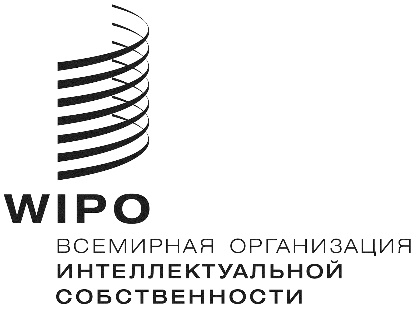 RCWS/8/9 CORR.CWS/8/9 CORR.CWS/8/9 CORR.ОРИГИНАЛ:  АНГЛИЙСКИЙОРИГИНАЛ:  АНГЛИЙСКИЙОРИГИНАЛ:  АНГЛИЙСКИЙДАТА: 4 НОЯБРЯ 2020 Г. ДАТА: 4 НОЯБРЯ 2020 Г. ДАТА: 4 НОЯБРЯ 2020 Г. 